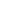 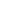 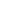 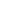 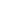 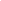 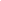 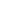 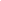 RECIBO DE DONACIÓNRECIBO DE DONACIÓNRECIBO DE DONACIÓNRECIBO DE DONACIÓNRECIBO DE DONACIÓNRECIBO DE DONACIÓNRECIBO DE DONACIÓNNÚMERO DE RECIBO#NOMBRE DE LA CARIDADFECHA DE PAGOCARIDADREGISTROCANTIDAD PAGADAps	-ps	-MÉTODO DE PAGODINEROGIRO POSTALCONTROLARVERIFIQUE EL NÚMERO:RECIBIDO PORDONACIÓN PORUBICACIÓN EMITIDACONTACTO DEL DONANTENOTASNOTASNOTASDIRECCIÓN DEL DONANTEDIRECCIÓN DEL DONANTEDIRECCIÓN DEL DONANTEGRACIASGRACIASGRACIASRECIBO DE DONACIÓNRECIBO DE DONACIÓNRECIBO DE DONACIÓNRECIBO DE DONACIÓNNÚMERO DE RECIBO#NOMBRE DE LA CARIDADFECHA DE PAGOCARIDADREGISTROCANTIDAD PAGADAps	-ps	-MÉTODO DE PAGODINEROGIRO POSTALCONTROLARVERIFIQUE EL NÚMERO:VERIFIQUE EL NÚMERO:RECIBIDO PORDONACIÓN PORUBICACIÓN EMITIDACONTACTO DEL DONANTENOTASNOTASNOTASDIRECCIÓN DEL DONANTEDIRECCIÓN DEL DONANTEDIRECCIÓN DEL DONANTEGRACIASGRACIASGRACIASRECIBO DE DONACIÓNRECIBO DE DONACIÓNRECIBO DE DONACIÓNRECIBO DE DONACIÓNNÚMERO DE RECIBO#NOMBRE DE LA CARIDADFECHA DE PAGOCARIDADREGISTROCANTIDAD PAGADAps	-ps	-MÉTODO DE PAGODINEROGIRO POSTALCONTROLARVERIFIQUE EL NÚMERO:RECIBIDO PORDONACIÓN PORUBICACIÓN EMITIDACONTACTO DEL DONANTENOTASNOTASNOTASDIRECCIÓN DEL DONANTEDIRECCIÓN DEL DONANTEDIRECCIÓN DEL DONANTEGRACIASGRACIASGRACIAS